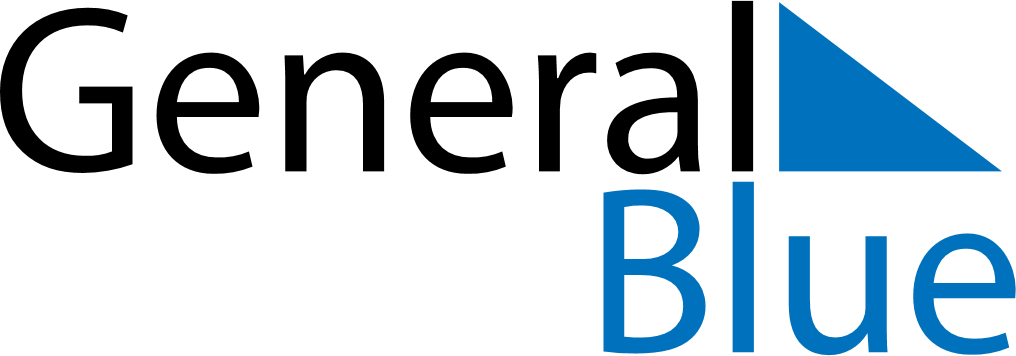 October 2030October 2030October 2030October 2030October 2030October 2030San MarinoSan MarinoSan MarinoSan MarinoSan MarinoSan MarinoMondayTuesdayWednesdayThursdayFridaySaturdaySunday123456Cerimonia di investitura dei Capitani Reggenti78910111213141516171819202122232425262728293031NOTES